Southern Gas Corridor Regional Group meeting24 February 2015 (Tuesday), 10h00-16h30An agenda of the meeting and all presentations shown at the meeting (including slides prepared by the project promoters) were uploaded on CIRCABC. All documents are available in a folder 'SGC RG Meeting 24.02.2015'.1. The TYNDP process (ENTSO-G)In the first part of its presentation, ENTSO-G presented a state of the work on a new TYNDP. Following the request expressed in the previous cross-regional group meeting, ENTSO-G provided examples of data that would be available for an assessment of PCI candidates. ENTSO-G informed that the new TYNDP would be made available by mid-March.In the second part of the presentation, ENTSO-G highlighted the summaries of comments made by the Members of the Southern Gas Corridor Regional Groups (the RG) to the CBA-PS templates. ENTSO-G also informed that:the final versions of the CBA-PS templates would be distributed (to the promoters) in the first week of March. (The Financial Analysis and the Qualitative Analysis templates were sent on 18 March), and that the promoters would receive the CBA-PS modelling results on 27 March and the promoters would have 3 weeks to finalise the CBA-PS. Following the ENTSOG's question, the Members of the RG expressed their opinion that project promoters should be allowed to decide whether to consider extraordinary maintenance as CAPEX or OPEX. 2. Project evaluation process and tools (JRC)The Joint Research Centre (JRC) made a presentation on the methodology and presented an overview of comments to the methodology submitted by the Members of the Regional Groups. The Members of the RG were informed that:final comments to the methodology might be submitted to ENER-B1-Projects@ec.europa.eu by 9 March, and thata new version of the methodology would be prepared and distributed by 16 March (if possible) and would be presented and discussed at the next meeting of the RG.The Members of the RG agreed that the data that had been submitted to ENTSO-G by promoters would be made available to JRC to carry out checks on the methodology.  The decision of the Southern Gas Corridor RG is consistent with the decisions taken in other Regional Groups.3. Project presentations & discussion on projectsProject promoters presented their PCI candidates for the 2nd Union List of PCIs, including their scope and implementation timelines. 4. Feedback from ACER/NRAsFollowing a request of the Commission, ACER made a presentation outlining ACER's and NRAs' views on the cost allocation of 'enabler projects' and commissioning dates of projects. 5. Next steps: The Commission summarised key points of the meeting and informed that a next RG meeting would be held either between 18-20 or 30-31 March; 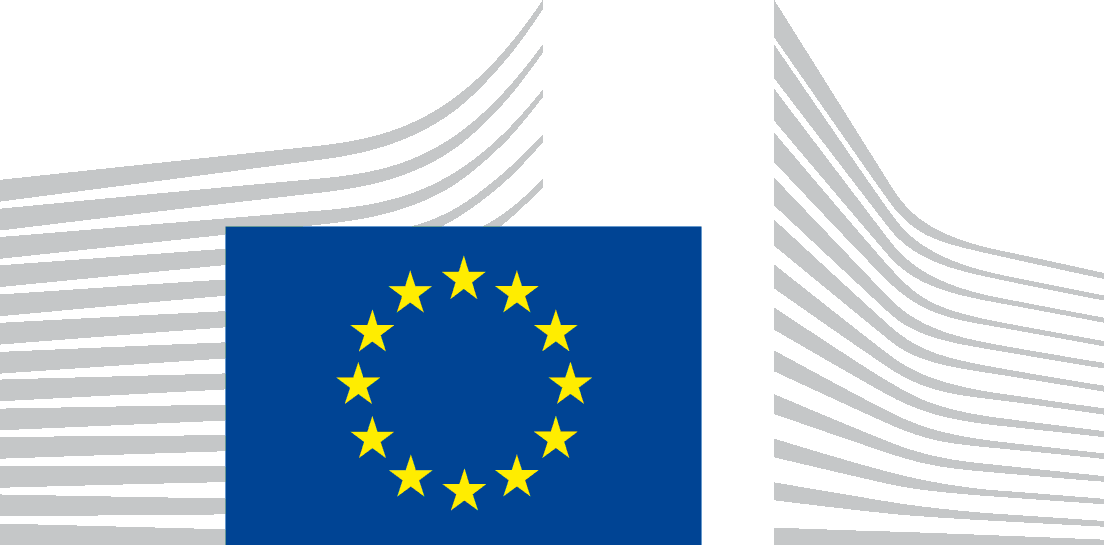 EUROPEAN COMMISSIONDIRECTORATE-GENERAL FOR ENERGYDirectorate B - Internal Energy Market